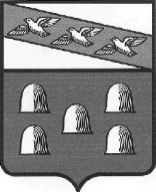 РОССИЙСКАЯ ФЕДЕРАЦИЯАДМИНИСТРАЦИЯ ГОРОДА ДМИТРИЕВА  КУРСКОЙ  ОБЛАСТИПОСТАНОВЛЕНИЕот 19.08.2019 № 265г. ДмитриевВ  соответствии с Федеральным законом от 06 октября 2003 года №131-ФЗ «Об общих принципах организации местного самоуправления в Российской Федерации», со статьей 179 Бюджетного кодекса Российской Федерации, Постановлением  Администрации города Дмитриева Курской области от 07.11.2016 №  324 «Об утверждении Порядка принятия решений о разработке, формировании и реализации муниципальных программ  муниципального образования «город Дмитриев» Курской области», Решением Дмитриевской городской Думы Курской области от 09.08.2019 года № 52 «О Положении о присвоении звания «Почетный гражданин города Дмитриева Курской области»»,  Администрация  города Дмитриева Курской области, постановляет:Внести изменения в постановление №383 от 20.11.2018 года «Об утверждении  муниципальной программы «Социальная поддержка граждан в городе Дмитриеве на 2019-2021 годы»», изложив муниципальную программу  в новой редакции (прилагается).Контроль за исполнением настоящего постановления оставляю за собой. Постановление  вступает в силу  со дня его подписания.Глава города Дмитриева                                                                А.В. Рябыкин                                                                        УТВЕРЖДЕНА                                                                                                                                                                постановлением Администрации                                                                       города Дмитриева                                                                       от «20» ноября 2018 года № 383Муниципальная программа«Социальная поддержка граждан в городе Дмитриеве на 2019 – 2021 годы»(в редакции постановления №265 от 19.08.2019 г.)П А С П О Р Тмуниципальной программы «Социальная поддержка граждан  в городе Дмитриеве» на 2019 – 2021 годы (далее - Программа)1. Характеристика проблемы, на решение которойнаправлена программаСоциальная поддержка граждан представляет собой систему правовых, экономических, организационных и иных мер, гарантированных государством отдельным категориям населения. Категории граждан – получателей социальной поддержки, меры социальной поддержки и условия ее предоставления определены федеральным законодательством,  законодательством Курской области, нормативными правовыми актами органов местного самоуправления.Программа разработана в соответствии с Закон  Курской области от 13 июня  2007  года  № 60-ЗКО «О муниципальной службе в Курской области» (с последующими изменениями и дополнениями); Уставом муниципального образования «город Дмитриев» Курской области; Решением Дмитриевской городской Думы Курской области от 23 января 2009 года № 61 «Об утверждении Правил назначения ежемесячной доплаты к трудовой пенсии по старости (инвалидности) лицам, замещавшим должность Главы города Дмитриева Курской области»; Решением Дмитриевской городской Думы Курской области от 27 апреля 2012 года № 211 «Об утверждении Порядка назначения, перерасчета, выплаты и правил индексации пенсии за выслугу лет лицам, замещавшим должности муниципальной службы органов местного самоуправления муниципального образования «город Дмитриев» Курской области»; Решением Дмитриевской городской Думы от 27 ноября 2012 года № 232 «Об оказании единовременной помощи при рождении ребенка гражданам, проживающим на территории муниципального образования «город Дмитриев» Курской области»; Решением Дмитриевской городской Думы Курской области от 09 августа 2019 года № 52 «О Положении о присвоении звания «Почетный гражданин города Дмитриева Курской области»».  Функционирование системы социальной поддержки направлено на предоставление мер социальной поддержки, социальных гарантий и выплат в полном объеме и в доступной форме с учетом адресного подхода, а также предоставление социальных услуг в соответствии с установленными стандартами.В настоящее время минимальный размер оплаты труда практически приближен к прожиточному минимуму трудоспособного населения и реформирование пенсионного обеспечения граждан направлено, в первую очередь, на установление величины пенсий не ниже величины прожиточного минимума пенсионера.Выполнение в полном объеме социальных обязательств перед населением, усиление адресной социальной поддержки, обеспечение необходимого объема и качества социальных услуг является приоритетным направлением администрации города Дмитриева в социальной сфере. II. Основные цели и задачи программы с указанием срокови этапов ее реализации, а также индикаторы и показатели,характеризующие эффективность реализации программыЦелями программы являются рост благосостояния граждан – получателей мер социальной поддержки, повышение доступности социального обслуживания населения.Для достижения поставленных целей необходимо решение следующих задач:выполнение обязательств органов местного самоуправления по социальной поддержке граждан; обеспечение потребностей граждан пожилого возраста в социальном обслуживании;развитие и укрепление института семьи;повышение уровня рождаемости за счет рождения в семьях второго, третьего и последующих детей;создание благоприятных условий для жизнедеятельности граждан пожилого возраста.Программа рассчитана на 2019-2021 годы и нацелена на достижение социально-значимых результатов и эффективности использования средств бюджета муниципального образования.Разработанные целевые индикаторы и показатели соответствуют показателям, установленным в программе социально-экономического развития Курской области. III. Перечень программных мероприятий, сроки их реализациии объемы финансированияПрограммные мероприятия направлены на достижение поставленных целей и решение задач.Перечень основных мероприятий программы состоит из следующих мероприятий:- предоставление выплат за выслугу лет, доплата к пенсиям муниципальным служащим;- выплата единовременной адресной помощи при рождении ребенка;- предоставление единовременной адресной помощи ветеранам ВОВ и приравненным к ним лицам.- предоставление единовременной выплаты при присвоении звания «Почетный гражданин города Дмитриева Курской области».Перечень мероприятий  приведен в приложении № 1 к настоящей программе.IV. Ресурсное обеспечение программыОбщий объем финансирования программы за счет средств бюджета муниципального образования составляет – 435,0 тыс. рублей, в том числе, за счет средств бюджета муниципального образования – 435,0 тыс. рублей, в том числе по годам:2019 год – 145,0 тыс. рублей;2020 год – 145,0тыс. рублей;2021 год – 145,0тыс.  рублей.Ресурсное обеспечение программы, источники финансирования программных мероприятий приведены в приложении № 2 к настоящей программе.V. Механизм реализации программы, включающий в себямеханизм управления программойПосле утверждения программы основной заказчик-координатор организует выполнение программных мероприятий.Координацию деятельности по реализации программы осуществляет Администрация города Дмитриева Курской области.Администрация города Дмитриева Курской области в случае необходимости вносит предложения по уточнению и корректировке программных мероприятий, сроков их исполнения, а также по распределению и перераспределению финансовых средств.VI. Оценка социально-экономической эффективностиреализации программыРеализация мероприятий, предусмотренных программой, позволит достигнуть следующих положительных результатов:- повышение уровня доходов отдельных категорий граждан города Дмитриева;- создание более благоприятных условий для жизни и отдыха отдельных категорий граждан города Дмитриева, находящихся на пенсии;- создание привлекательных условий труда и повышение эффективности деятельности  Администрации города Дмитриева Курской области- увеличение объемов оказания адресных социальных услуг гражданам города Дмитриева;- сохранить уровень рождаемости на уровне не ниже 10 на 1000 человек населения.VII. Контроль за ходом реализации программыОбщий контроль и мониторинг за реализацией программы осуществляет Администрация города Дмитриева Курской области. Исполнители мероприятий программы несут ответственность за их качественное и своевременное выполнение, рациональное использование финансовых средств, выделяемых на реализацию программы. ПОДПРОГРАММА«Развитие мер социальной поддержки отдельных категорий граждан муниципального образования «Город Дмитриев» Курской области на 2019-2021 годы»Раздел 1. Характеристика сферы реализации подпрограммымуниципальной программы           В соответствии с Решением Дмитриевской городской Думы Курской области от 23 января 2009 года № 61 «Об утверждении Правил назначения ежемесячной доплаты к трудовой пенсии по старости (инвалидности) лицам, замещавшим должность Главы города Дмитриева Курской области»; Решением Дмитриевской городской Думы Курской области от 27 апреля 2012 года № 211 «Об утверждении Порядка назначения, перерасчета, выплаты и правил индексации пенсии за выслугу лет лицам, замещавшим должности муниципальной службы органов местного самоуправления муниципального образования «город Дмитриев» Курской области»; Решением Дмитриевской городской Думы от 27 ноября 2012 года № 232 «Об оказании единовременной помощи при рождении ребенка гражданам, проживающим на территории муниципального образования «город Дмитриев» Курской области»; Решением Дмитриевской городской Думы Курской области от 09 августа 2019 года № 52 «О Положении о присвоении звания «Почетный гражданин города Дмитриева Курской области»» за счет средств бюджета муниципального образования предоставляются меры социальной поддержки отдельным категориям граждан:  – в виде выплата пенсий за выслугу лет лицам, замещавшим муниципальные должности в Администрации города Дмитриева; -  в виде выплаты единовременной адресной помощи при рождении ребенка;-  в виде предоставления единовременной адресной помощи ветеранам ВОВ и приравненным к ним лицам;- в виде единовременной выплаты при присвоении звания «Почетный гражданин города Дмитриева Курской области».Раздел 2. Цели, задачи и показатели (индикаторы), основные ожидаемые конечные результаты, сроки и этапы реализации подпрограммы.        Целью программы является повышение качества жизни населения города Дмитриева.         Целевыми индикаторами достижения цели подпрограммы являются:  - количество граждан получивших выплату пенсий за выслугу лет лицам, замещавшим муниципальные должности в Администрации города Дмитриева; - количество граждан получивших выплату в виде единовременной адресной помощи при рождении ребенка;- количество граждан получивших выплату в виде предоставления единовременной адресной помощи ветеранам ВОВ и приравненным к ним лицам;- количество граждан получивших единовременную выплату при присвоении звания «Почетный гражданин города Дмитриева Курской области»; - своевременная и в полном объеме выплата пенсий за выслугу лет лицам, замещавшим муниципальные должности в Администрации города Дмитриева; - своевременная и в полном объеме выплата в виде единовременной адресной помощи при рождении ребенка;- своевременная и в полном объеме выплата в виде предоставления единовременной адресной помощи ветеранам ВОВ и приравненным к ним лицам;- своевременная и в полном объеме единовременная выплата при присвоении звания «Почетный гражданин города Дмитриева Курской области».       Реализация мероприятий подпрограммы будет способствовать достижению следующих результатов:    - своевременное предоставление мер социальной поддержки населению;          - дополнительное материальное обеспечение отдельных категорий граждан муниципального образования «город Дмитриев» Курской области.       Срок реализации подпрограммы 2019-2021 годы. Раздел 3. Характеристика основных мероприятий подпрограммы      Для решения задач подпрограммы необходимо реализовать следующие мероприятия:- прием и оформление от отдельных категорий граждан города Дмитриева, имеющих право на социальные выплаты, заявлений и необходимых документов;- назначение и выплаты отдельным категориям граждан города Дмитриева социальных выплат;- индексация социальных выплат отдельным категориям граждан города Дмитриева в соответствии с муниципальными правовыми актами;- назначение и  выплаты единовременной социальной помощи при рождении ребенка;-      назначение и  выплаты единовременной социальной помощи ветеранам ВОВ и приравненным к ним лицам;- назначение и единовременная выплата при присвоении звания «Почетный гражданин города Дмитриева Курской области».Раздел 4. Ресурсному обеспечению подпрограммы     Объем бюджетных ассигнований на реализацию подпрограммы  составляет – 435,0 тыс. рублей, в том числе, за счет средств бюджета муниципального образования – 435,0 тыс. рублей, в том числе по годам:2019 год – 145,0 тыс. рублей;2020 год – 145,0 тыс. рублей;2021 год – 145,0 тыс.  рублей.                                                                                                                                                   Приложение № 1к муниципальной программе «Социальная поддержка граждан в городе Дмитриеве»» на 2019 – 2021 годы.Перечень мероприятий муниципальной целевой программы «Социальная поддержка граждан в городе Дмитриеве» на 2019 – 2021 годы                                                                                                                                                                                                                              (рублей)        Приложение № 2к муниципальной  программе «Социальная поддержка  граждан в городе Дмитриеве»на 2019 – 2021 годыРесурсное обеспечение муниципальной целевой программы «Социальная поддержка граждан в городе Дмитриеве» на 2019 – 2021 годы                                                                                                           (рублей)О внесении изменений в постановление №383 от 20.11.2018 года«Об утверждении  муниципальной программы «Социальная поддержка граждан в городе Дмитриеве на 2019-2021 годы»»Наименованиепрограммы-муниципальная программа «Социальная поддержка граждан в городе Дмитриеве» на 2019 – 2021 годы.Основание дляразработки Программы-Закон  Курской области от 13 июня  2007  года  № 60-ЗКО «О муниципальной службе в Курской области» (с последующими изменениями и дополнениями); Устав муниципального образования «Город Дмитриев» Курской области;Решение Дмитриевской городской Думы Курской области от 23 января 2009 года № 61 «Об утверждении Правил назначения ежемесячной доплаты к трудовой пенсии по старости (инвалидности) лицам, замещавшим должность Главы города Дмитриева Курской области»;Решение Дмитриевской городской Думы Курской области от 27 апреля 2012 года № 211 «Об утверждении Порядка назначения, перерасчета, выплаты и правил индексации пенсии за выслугу лет лицам, замещавшим должности муниципальной службы органов местного самоуправления муниципального образования «Город Дмитриев» Курской области»;Решение Дмитриевской городской Думы от 27 ноября 2012 года № 232 «Об оказании единовременной помощи при рождении ребенка гражданам, проживающим на территории муниципального образования «Город Дмитриев» Курской области»;- Решение Дмитриевской городской Думы Курской области от 09 августа 2019 года № 52 «О Положении о присвоении звания «Почетный гражданин города Дмитриева Курской области»».  Муниципальныйзаказчик Программы-Администрация города ДмитриеваПредставитель муниципального заказчика (координатор) муниципальной Программы-Администрация города ДмитриеваОсновной разработчикПрограммы-Администрация города ДмитриеваИсполнитель муниципальной Программы-Структурные подразделения Администрации города Дмитриева.Участники муниципальной Программы-Структурные подразделения Администрации города Дмитриева.Цели и задачиПрограммы-Целями программы являются: - повышение качества жизни населения города Дмитриева Курской области -  рост благосостояния граждан – получателей мер социальной поддержки; -  повышение доступности социального обслуживания населения; -  улучшение демографической ситуации.Для достижения поставленных целей необходимо решение следующих задач:  - создание благоприятных условий для жизнедеятельности граждан пожилого возраста; - создание благоприятных условий для жизнедеятельности семьи, рождения детей; - повышение уровня рождаемости за счет рождения в семьях второго, третьего и последующих детей.Обеспечение своевременной и в полном объеме выплаты:-  пенсии за выслугу лет и доплат к пенсиям муниципальным служащим;- единовременной адресной помощи при рождении ребенка.- единовременной адресной помощи ветеранам ВОВ и приравненным к ним лицам.- единовременной выплаты при присвоении звания «Почетный гражданин города Дмитриева Курской области».Перечень подпрограмм муниципальной программыПодпрограмма 1 «Развитие мер социальной поддержки отдельных категорий граждан муниципального образования «город Дмитриев» Курской области на 2019-2021 годы»Сроки и этапы реализации Программы-с 2019 года по 2021 год, в три этапа1 этап – 2019 год2 этап – 2020 год 3 этап – 2021 годОсновные мероприятия Программы-- предоставление выплат за выслугу лет, доплата к пенсиям муниципальным служащим;- выплата единовременной адресной помощи при рождении ребенка;- предоставление единовременной адресной помощи ветеранам ВОВ и приравненным к ним лицам;предоставление единовременной выплаты при присвоении звания «Почетный гражданин города Дмитриева Курской области».Исполнители подпрограммы и основных мероприятий Программы-Администрация города ДмитриеваОбъемы и источники финансирования Программы-общий объем финансирования Программы составляет – 435,0 тыс. рублей, в том числе, за счет средств бюджета муниципального образования – 435,0 тыс. рублей, в том числе по годам:2019 год – 145,0 тыс. рублей;2020 год – 145,0 тыс. рублей;2021 год – 145,0 тыс.  рублей;Ожидаемые конечные результаты реализации программы и показатели эффективности реализации Программы-в результате реализации Программы  ожидается:- повышение уровня доходов отдельных категорий граждан города Дмитриева Курской области;- создание более благоприятных условий для жизни и отдыха отдельных категорий граждан города Дмитриева Курской области, находящихся на пенсии;- создание привлекательных условий труда и повышение эффективности деятельности  граждан города Дмитриева Курской области;- увеличение объемов оказания социальных услуг гражданам граждан города Дмитриева Курской области;- сохранение уровня рождаемости на уровне не ниже 10 на 1000 человек населения.Наименованиеподпрограммы-подпрограмма «Развитие мер социальной поддержки отдельных категорий граждан» на территории города Дмитриева Участник подпрограммы-Администрация города ДмитриеваЦели и задачиподпрограммы- целями подпрограммы являются - повышение уровня доходов отдельных категорий граждан города Дмитриева;- создание привлекательных условий труда и повышение эффективности деятельности  Администрации города Дмитриева;- рост суммарного коэффициента рождаемостиЦелевые индикаторы и показатели подпрограммы-- количество граждан получивших выплату пенсии за выслугу лет лицам, замещавшим муниципальные должности в Администрации города Дмитриева за счет средств бюджета муниципального образования;- количество граждан получивших выплату по социальной поддержке отдельных категорий граждан за счет средств бюджета муниципального образования- количество граждан получивших единовременную выплату при присвоении звания «Почетный гражданин города Дмитриева Курской области»;- своевременная и в полном объеме выплата пенсий за выслугу лет лицам, замещавшим муниципальные должности в Администрации города Дмитриева за счет средств бюджета муниципального образования;- своевременная и в полном объеме выплата единовременной адресной помощи при рождении ребенка за счет средств бюджета муниципального образования;- своевременная и в полном объеме выплата единовременной адресной помощи ветеранам ВОВ и приравненным к ним лицам, за счет средств бюджета муниципального.- своевременная и в полном объеме единовременная выплата при присвоении звания «Почетный гражданин города Дмитриева Курской области».Сроки и этапы реализации подпрограммы-с 2019 года по 2021 год, в три этапа1 этап – 2019 год2 этап – 2020 год 3 этап – 2021 годРесурсное обеспечение Программы-общий объем финансирования Программы составляет – 435,0 тыс. рублей, в том числе, за счет средств бюджета муниципального образования – 435,0 тыс. рублей, в том числе по годам:2019 год – 145,0 тыс. рублей;2020 год – 145,0 тыс. рублей;2021 год – 145,0 тыс.  рублей;Ожидаемые конечные результаты реализации подпрограммы и показатели эффективности реализации подпрограммы- в результате реализации Программы  ожидается:- повышение уровня доходов отдельных категорий граждан города Дмитриева Курской области;- создание более благоприятных условий для жизни и отдыха отдельных категорий граждан города Дмитриева Курской области, находящихся на пенсии. №п/пНаименование, цели, задачи, мероприятияСроки выполне-нияИсполнители мероприятийНаправления расходов (капвложения, НИОКР и прочие расходы)Направления расходов (капвложения, НИОКР и прочие расходы)Источники финансированияОбъем финансированияв том числе:Всего                   2019 год      2020 год      2021 годОбъем финансированияв том числе:Всего                   2019 год      2020 год      2021 годОбъем финансированияв том числе:Всего                   2019 год      2020 год      2021 годОбъем финансированияв том числе:Всего                   2019 год      2020 год      2021 годОжидаемый результатПодпрограмма 2.  «Развитие мер социальной поддержки отдельных категорий граждан» на территории города Дмитриева.Подпрограмма 2.  «Развитие мер социальной поддержки отдельных категорий граждан» на территории города Дмитриева.Подпрограмма 2.  «Развитие мер социальной поддержки отдельных категорий граждан» на территории города Дмитриева.Подпрограмма 2.  «Развитие мер социальной поддержки отдельных категорий граждан» на территории города Дмитриева.Подпрограмма 2.  «Развитие мер социальной поддержки отдельных категорий граждан» на территории города Дмитриева.Подпрограмма 2.  «Развитие мер социальной поддержки отдельных категорий граждан» на территории города Дмитриева.Подпрограмма 2.  «Развитие мер социальной поддержки отдельных категорий граждан» на территории города Дмитриева.Подпрограмма 2.  «Развитие мер социальной поддержки отдельных категорий граждан» на территории города Дмитриева.Подпрограмма 2.  «Развитие мер социальной поддержки отдельных категорий граждан» на территории города Дмитриева.Подпрограмма 2.  «Развитие мер социальной поддержки отдельных категорий граждан» на территории города Дмитриева.Подпрограмма 2.  «Развитие мер социальной поддержки отдельных категорий граждан» на территории города Дмитриева.Подпрограмма 2.  «Развитие мер социальной поддержки отдельных категорий граждан» на территории города Дмитриева.Цель: Рост благосостояния граждан – получателей мер социальной поддержки, повышение доступности социального обслуживания.Цель: Рост благосостояния граждан – получателей мер социальной поддержки, повышение доступности социального обслуживания.Цель: Рост благосостояния граждан – получателей мер социальной поддержки, повышение доступности социального обслуживания.Цель: Рост благосостояния граждан – получателей мер социальной поддержки, повышение доступности социального обслуживания.Цель: Рост благосостояния граждан – получателей мер социальной поддержки, повышение доступности социального обслуживания.Цель: Рост благосостояния граждан – получателей мер социальной поддержки, повышение доступности социального обслуживания.Цель: Рост благосостояния граждан – получателей мер социальной поддержки, повышение доступности социального обслуживания.Цель: Рост благосостояния граждан – получателей мер социальной поддержки, повышение доступности социального обслуживания.Цель: Рост благосостояния граждан – получателей мер социальной поддержки, повышение доступности социального обслуживания.Цель: Рост благосостояния граждан – получателей мер социальной поддержки, повышение доступности социального обслуживания.Цель: Рост благосостояния граждан – получателей мер социальной поддержки, повышение доступности социального обслуживания.Цель: Рост благосостояния граждан – получателей мер социальной поддержки, повышение доступности социального обслуживания.Задача:  Выполнение обязательств органами местного самоуправления по социальной поддержке гражданЗадача:  Выполнение обязательств органами местного самоуправления по социальной поддержке гражданЗадача:  Выполнение обязательств органами местного самоуправления по социальной поддержке гражданЗадача:  Выполнение обязательств органами местного самоуправления по социальной поддержке гражданЗадача:  Выполнение обязательств органами местного самоуправления по социальной поддержке гражданЗадача:  Выполнение обязательств органами местного самоуправления по социальной поддержке гражданЗадача:  Выполнение обязательств органами местного самоуправления по социальной поддержке гражданЗадача:  Выполнение обязательств органами местного самоуправления по социальной поддержке гражданЗадача:  Выполнение обязательств органами местного самоуправления по социальной поддержке гражданЗадача:  Выполнение обязательств органами местного самоуправления по социальной поддержке гражданЗадача:  Выполнение обязательств органами местного самоуправления по социальной поддержке гражданЗадача:  Выполнение обязательств органами местного самоуправления по социальной поддержке граждан12.1. Осуществление выплат пенсий за выслугу лет лицам, замещавшим муниципальные должности в Администрации города Дмитриева и выборным должностным лицам 2019 – 2021 г.г.Администрация города ДмитриеваБюджет муниципального образованияБюджет муниципального образования210 00070 00070 00070 000Получение  пенсии за выслугу лет муниципальными служащими и выборным должностным лицам 22.2. Осуществление выплат единовременной адресной социальной помощи семьям при рождении первого, второго, третьего и каждого последующего ребенка 2019 - 2021 г.г.Администрация города ДмитриеваБюджет муниципального образованияБюджет муниципального образования179 00057 00061 00061 000Получение  единовременной помощи при рождении ребенка32.3.  Предоставление единовременной адресной социальной помощи ветеранам ВОВ и приравненных к ним лиц, зарегистрированных и проживающих на территории города Дмитриева2019 - 2021 г.г.Администрация города ДмитриеваБюджет муниципального образованияБюджет муниципального образования36 000800014 00014 000Получение социальных выплат ветеранами ВОВ и приравненными к ним лицами на улучшение материально-бытовых условий жизни, зарегистрированными и проживающими на территории города Дмитриева 2.4. Предоставление единовременной выплата при присвоении звания «Почетный гражданин города Дмитриева Курской области».2019-2021Администрация города ДмитриеваБюджет муниципального образованияБюджет муниципального образования10 00010 00000Получение единовременной выплата при присвоении звания «Почетный гражданин города Дмитриева Курской области».Всего по подпрограмме2019 - 2021 г.г.Всего, в т. ч.Всего, в т. ч.435 000145 000145 000145 000бюджет муниципального образованиябюджет муниципального образования435 000145 000145 000145 000Всего по Программе2019 - 2021 г.г.Всего, в т. ч.Всего, в т. ч.435 000145 000145 000145 000бюджет муниципального образованиябюджет муниципального образования435 000145 000145 000145 000Источники финансирования, направление расходов Всего за период реализации программыв том числе по годамв том числе по годамв том числе по годамИсточники финансирования, направление расходов Всего за период реализации программы2019 год2020 год2021 годВсего по программе, в том числе:435 000145 000145 000145 000бюджет муниципального образования435 000145 000145 000145 000Подпрограмма 1.  «Развитие мер социальной поддержки отдельных категорий граждан» Подпрограмма 1.  «Развитие мер социальной поддержки отдельных категорий граждан» Подпрограмма 1.  «Развитие мер социальной поддержки отдельных категорий граждан» Подпрограмма 1.  «Развитие мер социальной поддержки отдельных категорий граждан» Подпрограмма 1.  «Развитие мер социальной поддержки отдельных категорий граждан» Всего по подпрограмме, в том числе:435 000145 000145 000145 000бюджет муниципального образования435 000145 000145 000145 000